Lovro oznani rojstvo sestrice,Mojce GostinčarLovro oznani rojstvo sestrice,Mojce GostinčarDATUM: [Datum], URA: 3.47 h
TEŽA: 3500 g, VELIKOST: 32 cmZ ljubeznijo, Janko, Tina, Lovro in MojcaDATUM: [Datum], URA: 3.47 h
TEŽA: 3500 g, VELIKOST: 32 cmZ ljubeznijo, Janko, Tina, Lovro in Mojca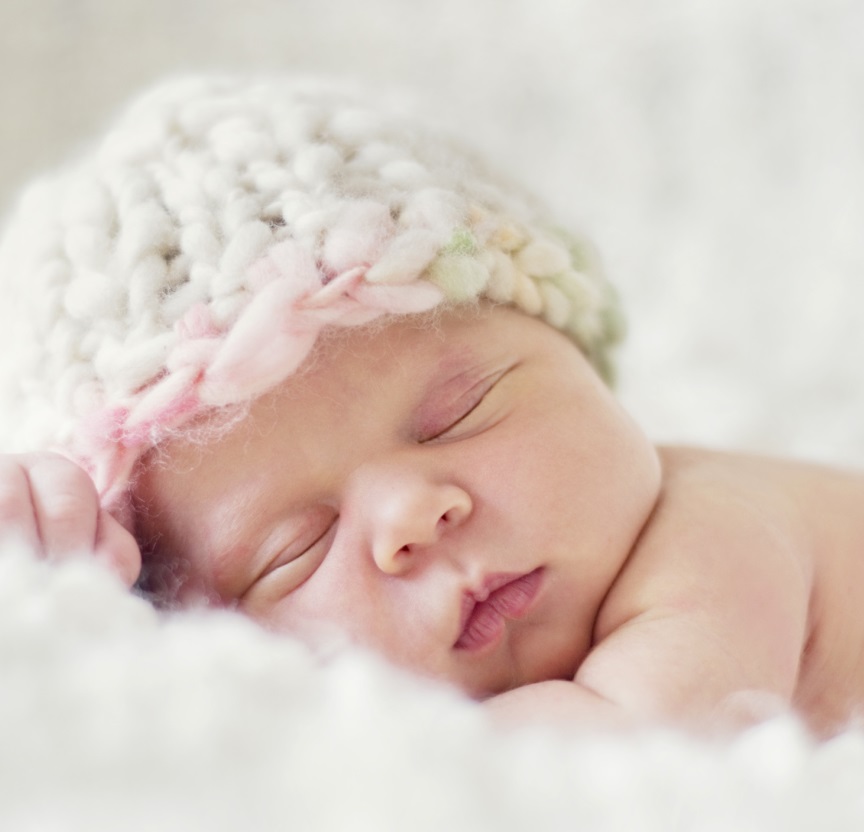 